Colorado State University 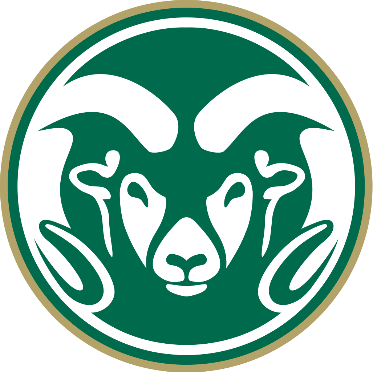 Alternative Transportation Fee Advisory Board 2017-2018October 17, 2017 at 1800 PM MSTASCSU Conference RoomApproved on December 4th Recorded by: CJ Ash, College of Liberal Arts Call to OrderAttendance Approval of Minutes from Last MeetingApproval of meeting minutes tabled to November 27, 2017 meeting’ BusinessItem 1: Welcome new membersAllison Penfield Asst Director “Accessible Transportation Service” 			- Transportation not covered because they don’t shuttle everyone to class			- Initial bus purchase was primarily for students w/ permanent conditions 			- Now also deal with temporary conditions 			- Students drive their van. At the mercy of student schedules 			- Only accessible vehicle on campus 			- w/ construction, taking away handicapped spots (yates)			- 800am-430pm			- sick students cant get to health center - call them			- van purchased by CSDA (student fee funded). because of this, they are getting ride requests for and from non students. Call from ROTC. 			- foothills campus. near impossible for folks w/ mobility issues. 			- training center: through occupational therapy. don’t do much with that though. 			-  Terry Concerned about students that live outside the around the hornAdditional traffic is “unsustainable” “Walk Around Assessments” (the “death slide”). Look at accessibility sidewalk, doorway, building areas. Noticed a lot of deficits. One thing to say that you meet ADA requirements, but want to not just meet laws, but meet needs of students. Aaron Fodge - Definitely some improvements to some old buildings that we can make. Cerrdwyn Nordstrom- Bus drivers turning off chimes that alert passengers to locations. Nerve damage makes busses unusable to some passengers. Outside LSC by bike trail is dangerous, especially for blind students. Matt Edrich - Would you prefer the solution be reserving the vehicle for permanently disabled students? Tery - Part of me says yes, but thinks it will create more probs than it would solve. University should purchase another vehicle for these extenuating circumstances.  Vehicle from motor pool. Ramride could also use it. Transport bus, we paid for the racks. ASCSU and A Fodge department paid for around the horn. ASCSU started their funding last year, extended it to south halls. Secondary amenities (transit stops with covers, benches) - falls to us. transfort doesnt own our property. Dial A Ride charges 2.50 but students ride for free. what about others? non students? Allison does the majority of the scheduling for students. Computer scheduling system not feasible for students with special needs. Physical and virtual exclusive campus policy - language in there talks about going beyond ADA. Advocate for better access to buildings. Ease of access in buildings. Aaron Fodge - do you feel that there are disabled students that aren’t coming to csu because of issues with universities ease of access and facilities for disabled students? Terry - yes They are currently funded through ASCSU’s fee, same as Ramride? Allison - large majority of office as a whole through general funds. CDSA gives $.50 a student. Thats what funds our vehicle. Paid for vehicle in 2012. Pays for maintenance, gas, and insurance. Student salaries come out of general fund. Aaron Fodge - year ago, a nonprofit called him asking for a bench. bench to go from max to the horn at student services. ATFAB does not have a fee, but they have an application process from which ATFAB uses to recommend projects to SFRB. Item 2: Reflection about SFRBJosh Lindell - We weren’t really clear with SFRB about the goal. “Do we want something, do we not want something?” Elephant in the room of funding. Hanna - sent our bylaw changes to Michael Wells to review. PSFAC wants to fund a project, looking now to figure out what scope of projects they’re looking for. Item 3: Review BudgetAaron Fodge - Your fee was collected into an account that now is housed on our office. Brian Group our CFO, he has already paid transfort and you have more students enrolled this year so you have a little extra money. second semester TBD. may have an overage from what we requested from SFRB last year. Hanna - $711,000 student fees collected. Interest came over from old account of $1,200. Transfer of student orgs $18,000 from old account. $731. Transfort payment $662k - Expenses $664k. Income - $67k. Aaron Fodge - Could that go to projects? Yes, but it could also go to your own fund. Hanna - SFRB bylaws - 10% of fees coverage by “fun balance”. We do not currently have 10% Aaron Buckley - price listed for longboard racks was $550, it’s actually $1550. Aaron Fodge - Another thing you could invest in, we need around 200 accessible ramps around campus. Matt Edrich - If we dont have a fee coming from student enrollment? Where exactly are we getting funding from? Aaron Fodge - Do ask for a one time pool or an annual pool? Item 4: Review Projects online and consult college councils about what you’d like to proposehanna - I will be sending out an email with projects. expect you all to read and come up with what you think we should be working on. Talk to your college councils as well. Post Meeting Action ItemsMotions MadeMotion 1- 	ALL VOTES PASS NameTitleAffiliationPresent?Aaron FodgeAdvisorParking/TransportYesAaron BuckleyAdvisor Parking/TransportYesHanna JohnsonChairpersonASCSUYesMichael QuinnBry Lindell Vice-Chair/RepresentativeEngineeringyesyes Madelyn RoyalRepresentativeASCSU At LargeYesCJ AshSecretary / RepresentativeLiberal ArtsYesJosh LindellRepresentativeASCSU At LargeYesSara GodfreyRepresentativeBusinessExcusedZachary VaishampayanMax DrummondRepresentativeAssociateCVMBSYesWendell StainsbyRepresentativeGraduateYesRemy AltmanMakayla EdwardsDiego SantiagoShannon LeeDylan MeehleisRepresentativeAssociateAssociateAssociateAssociateHHSexcused nonononoAdam WilsonRepresentativeNatural SciencesYesKalyn O’ByrneRepresentativeUndeclared YesMatt EdrichRepresentativeWarnerYesUnfilledRepresentativeAg SciencesAction:Assigned To:Deadline:Read Hannahs EmailEveryoneNext Meeting